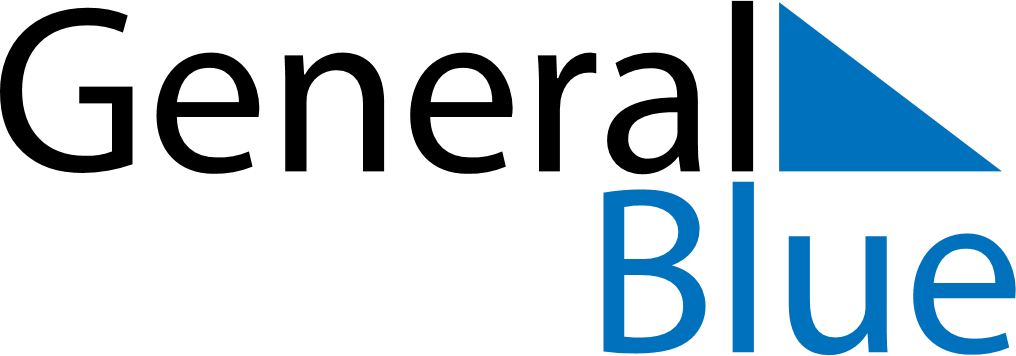 October 2024October 2024October 2024October 2024October 2024October 2024Villa Rica, Cauca, ColombiaVilla Rica, Cauca, ColombiaVilla Rica, Cauca, ColombiaVilla Rica, Cauca, ColombiaVilla Rica, Cauca, ColombiaVilla Rica, Cauca, ColombiaSunday Monday Tuesday Wednesday Thursday Friday Saturday 1 2 3 4 5 Sunrise: 5:54 AM Sunset: 5:59 PM Daylight: 12 hours and 5 minutes. Sunrise: 5:54 AM Sunset: 5:59 PM Daylight: 12 hours and 5 minutes. Sunrise: 5:53 AM Sunset: 5:59 PM Daylight: 12 hours and 5 minutes. Sunrise: 5:53 AM Sunset: 5:58 PM Daylight: 12 hours and 5 minutes. Sunrise: 5:53 AM Sunset: 5:58 PM Daylight: 12 hours and 4 minutes. 6 7 8 9 10 11 12 Sunrise: 5:53 AM Sunset: 5:57 PM Daylight: 12 hours and 4 minutes. Sunrise: 5:52 AM Sunset: 5:57 PM Daylight: 12 hours and 4 minutes. Sunrise: 5:52 AM Sunset: 5:57 PM Daylight: 12 hours and 4 minutes. Sunrise: 5:52 AM Sunset: 5:56 PM Daylight: 12 hours and 4 minutes. Sunrise: 5:52 AM Sunset: 5:56 PM Daylight: 12 hours and 4 minutes. Sunrise: 5:52 AM Sunset: 5:56 PM Daylight: 12 hours and 4 minutes. Sunrise: 5:51 AM Sunset: 5:55 PM Daylight: 12 hours and 4 minutes. 13 14 15 16 17 18 19 Sunrise: 5:51 AM Sunset: 5:55 PM Daylight: 12 hours and 3 minutes. Sunrise: 5:51 AM Sunset: 5:55 PM Daylight: 12 hours and 3 minutes. Sunrise: 5:51 AM Sunset: 5:55 PM Daylight: 12 hours and 3 minutes. Sunrise: 5:51 AM Sunset: 5:54 PM Daylight: 12 hours and 3 minutes. Sunrise: 5:51 AM Sunset: 5:54 PM Daylight: 12 hours and 3 minutes. Sunrise: 5:50 AM Sunset: 5:54 PM Daylight: 12 hours and 3 minutes. Sunrise: 5:50 AM Sunset: 5:53 PM Daylight: 12 hours and 3 minutes. 20 21 22 23 24 25 26 Sunrise: 5:50 AM Sunset: 5:53 PM Daylight: 12 hours and 3 minutes. Sunrise: 5:50 AM Sunset: 5:53 PM Daylight: 12 hours and 2 minutes. Sunrise: 5:50 AM Sunset: 5:53 PM Daylight: 12 hours and 2 minutes. Sunrise: 5:50 AM Sunset: 5:53 PM Daylight: 12 hours and 2 minutes. Sunrise: 5:50 AM Sunset: 5:52 PM Daylight: 12 hours and 2 minutes. Sunrise: 5:50 AM Sunset: 5:52 PM Daylight: 12 hours and 2 minutes. Sunrise: 5:50 AM Sunset: 5:52 PM Daylight: 12 hours and 2 minutes. 27 28 29 30 31 Sunrise: 5:50 AM Sunset: 5:52 PM Daylight: 12 hours and 2 minutes. Sunrise: 5:50 AM Sunset: 5:52 PM Daylight: 12 hours and 2 minutes. Sunrise: 5:50 AM Sunset: 5:52 PM Daylight: 12 hours and 2 minutes. Sunrise: 5:50 AM Sunset: 5:51 PM Daylight: 12 hours and 1 minute. Sunrise: 5:50 AM Sunset: 5:51 PM Daylight: 12 hours and 1 minute. 